SERVICE SCHEDULE for September 3, 2023Announcements for the Week   	Darryl Griffing		Morning Service			Evening ServicePrayer- Darryl Griffing			Prayer- Darryl Griffing	Song Leader- Bill McIlvain		Song Leader- Buck Phillips-- Comments – Eli Hickey		Comments – Cliff Davis-- Assisting – Ernesto Almazan		Communion – Phillip Dorn-- Assisting – Mark Tally-- Assisting – Ron Bailey-- Assisting – Brandon Esque-- Scripture – Dean Shacklock		Scripture – Ron BaileyClosing Prayer- Dan Woodward 	Closing Prayer- Dan WoodwardWednesday Night – September 6, 2023First Prayer– Brandon EsqueSong Leader – Josiah PhillipsInvitation – Cliff DavisClosing Prayer – Ron Bailey DornSeptember 17 Gospel Meeting - Nolan Glover September 24 Evening Song Origin ServiceUpcoming AssignmentsMemory Verse – Psalm 33:10The LORD brings the counsel of the nations to nothing: He makes the plans of the peoples of no effect. Gospel Meeting Right Around the Corner – September 17 thru 20We have invited one of the preachers that we supporting to come to Covington in September. Many of you may have heard about Nolan Glove. Now we will have a chance to hear lessons from him. Make every effort to attend this series of scriptural lessons and be sure to bring your friends.Schedule of ServicesSunday:  a.m. & 5 p.m. Wednesday: 7:00 p.m.This bulletin is published weekly. Edited by Bill McIlvain.Send any articles for the bulletin to Elders@covingtonchurchofchrist.com Visit us on the web: www.covingtonchurchofchrist.com9441 Bypass,  --- [770] 787-1119Elders:  Jason LaChappelle, Bill McIlvainDeacons: Cliff Davis, Darryl Griffing, Buck PhillipsSeptember 3, 2023The Altars1. What king of Judah tore down Jeroboam’s altar at Bethel and pounded the stones into dust?2. Who built an altar and called it “The Lord is my banner”?3. What kind of stone was, according to the Law, not supposed to be used in making an altar?4. What was the altar in the tabernacle made of?Social Drinking “Evidence” By Al Diestelkamp'No longer drink only water, but use a little wine for your stomach's sake and your frequent infirmities' [1 Timothy 5:23]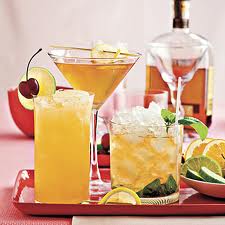 This passage is used by some who want to justify social drinking of alcoholic beverages. However, this was never intended by the Holy Spirit to be the favorite passage of brewers and distillers. Notice what the passage says, and what it doesn’t say:Social Drinking “Evidence” ContinuedIt says, in effect, “don’t drink the water” which was believed to be the source of Timothy’s trouble.It says “use” wine—not imbibe in it.It says use “a little” wine—not a lot of wine.It says to use a little “wine,” not beer, whiskey or a number of other intoxicating drinks that many think this verse justifies.It says use it “for your stomach’s sake and your frequent infirmities,” not for social recreation.By the way, though Paul was not a doctor, Luke, who was with Paul during this time, was. This advice was like unto a prescription for one man’s particular illness. Need I remind you that it’s not advisable to use other people’s prescriptions? Besides, we have other remedies for stomach ailments that were not available to Timothy.This text also implies that this was not a usual beverage for Christians in that Paul had to instruct him, because of his problem, to use this as a remedy. Dad’s Rules For School By Jim JonasA Christian father gave his son the following advice when leaving for college:Pray every day & read your Bible every day.Study hard and do the best you can academically.Be a good example to others.Take care of yourself physically.Call home regularly.Don’t miss church services, no matter how busy you are.Remember Mom; she will miss you greatly.Stay away from kids bent on getting into trouble.Always put God first.Remember who you are and where you are going.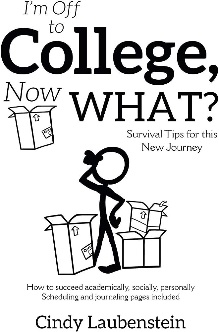 When I first left the cozy confines of home for university life I was a few months shy of eighteen. I had been raised by strong Christian parents, my academic background was sound and finances were adequate. My mother had encouraged independent decision-making and was supportive in every way.We drove the 130 miles to Tampa, and Mom went to the grocery store and bought enough to stock the pantry and fridge in our apartment. All too soon it was time for her to leave for home, and suddenly I had what I had been yearning for: freedom! But oh how painful that freedom was sometimes! I experienced a period of social awkwardness and searing loneliness which makes me thankful to this day for the companionship of my wife and children.I found myself on a downward spiral of self-pity, debilitating idleness and bitter criticism until a few of my friends declared me a reclamation project and helped get my feet on solid ground and pointed in the right direction. For them I am eternally grateful.Upon reflection, one of the biggest blessings was that I never voluntarily missed an assembly of the church. While I wasn’t always doing or being what I should, this constant connection with Christians kept my conscience tender and gave me access to the people who could give me the kind of help I needed.College years are full of financial, academic, social, emotional and spiritual challenges. May we parents work to equip our children to handle independence. What basic skills and principles will they remember most when in the heat of battle?Answers from page 11. Josiah [2 Kings 23:15]2. Moses [Exodus 17:15]3. Cut stones [Exodus 20:25]4. Acacia wood covered with bronze [Exodus 21:7] SeptemberCommunionCleaning3MacQuilliamPlease Be Considerate10TuckerClean the area around your seat